ОСНОВНО  УЧИЛИЩЕ    „ЛЮБЕН  КАРАВЕЛОВ”–ГР.БУРГАСГр. Б у р г а с			                      0879565088  - директор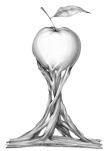  ул. Любен Каравелов „ № 69 	          0879565077– зам. -директор email :  lkaravelov@abv.bg             	          0879565033– канцелария=====================================================Вх.номер : До Директора На ОУ”Любен Каравелов” гр. Бургас				ЗАЯВЛЕНИЕ от …………………………………………………………………………ЕГН : ………………………………………. ,Адрес…………………………………………………………………………Телефон………………………………………………………ГОСПОЖО ДИРЕКТОР,Моля да бъде издадено удостоверение за преместване на  детето ми ………………………………………………………………… ................................................, в ОУ/СУ ............................................................................... гр. ................роден   на  ……………………………………………,Поради : желание на родителите / смяна на местоживеене /прием с конкурс Считам,че молбата ми ще бъде удовлетворена Дата: ………….						С уважение: